J845B/W6R4/P124X					        first_class mail						      postage and fees paidU.S. Department of Labor		u.s. department of laborBureau of Labor Statistics				        permit no. 15632300 Main St., STE 1104Kansas City, MO 64108ADDRESS SERVICE REQUESTEDWe Will Call On              Report:                         Number of locations: ATTN: J845B/W6R4/P124X					        first_class mail						      postage and fees paidU.S. Department of Labor		u.s. department of laborBureau of Labor Statistics				        permit no. 15632300 Main St., STE 1104Kansas City, MO 64108ADDRESS SERVICE REQUESTEDWe Will Call On              Report:                         Number of locations: ATTN: J845B/W6R4/P124X					        first_class mail						      postage and fees paidU.S. Department of Labor		u.s. department of laborBureau of Labor Statistics				        permit no. 15632300 Main St., STE 1104Kansas City, MO 64108ADDRESS SERVICE REQUESTEDWe Will Call On              Report:                         Number of locations: ATTN: J845B/W6R4/P124X					        first_class mail						      postage and fees paidU.S. Department of Labor		u.s. department of laborBureau of Labor Statistics				        permit no. 15632300 Main St., STE 1104Kansas City, MO 64108ADDRESS SERVICE REQUESTEDWe Will Call On              Report:                         Number of locations: ATTN: Bureau of Labor StatisticsPlease place by your phone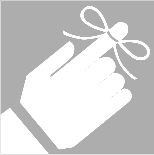 APPOINTMENT REMINDERThis is to confirm our scheduled call to collect your dataon the date shown on the front of this card.Please have your information available on this date.Thank you for your cooperation.If you have any questions, call: 1-833-985-9693Bureau of Labor StatisticsPlease place by your phone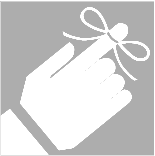 APPOINTMENT REMINDERThis is to confirm our scheduled call to collect your dataon the date shown on the front of this card.Please have your information available on this date.Thank you for your cooperation.If you have any questions, call: 1-833-985-9693Bureau of Labor StatisticsPlease place by your phoneAPPOINTMENT REMINDERThis is to confirm our scheduled call to collect your dataon the date shown on the front of this card.Please have your information available on this date.Thank you for your cooperation.If you have any questions, call: 1-833-985-9693Bureau of Labor StatisticsPlease place by your phoneAPPOINTMENT REMINDERThis is to confirm our scheduled call to collect your dataon the date shown on the front of this card.Please have your information available on this date.Thank you for your cooperation.If you have any questions, call: 1-833-985-9693